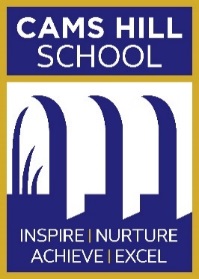 CONSENT FORM FOR ADMINISTRATION OF PRESCRIBED MEDICINESName of child    ………………………………………………………………………………..    TUTOR   ………………………Address ……………………………………………………………………………………………………………………………………..Name of medicine   ………………………………………………………………………………………………………………………………………………………………………………………………………………………………………………………………………..Reason for medicine  ………………………………………………………………………………………………………………….Dose /Frequency      ……………………………………………………………………………………………………………………Duration of medication  ………………………….………………………………………………………………………………….Expiry date of medicine  …………………………………………………………………………………………………………….Prescribed by GP YES/NO ………………………………………………………………………………………………………....Symptoms (EPIPEN USERS ONLY)  ……………………………………………………………………………………………..Special instructions ……………………………………………………………………………………………………………………Paracetamol/Ibuprofen – Only one dose will be given in a school day after 11.00 a.m.  Any morning dose and time given by parents to be written in planner. (If none please state none).  All medicines should be in their original container with their name clearly marked.MY CHILD WILL BE RESPONSIBLE FOR THE SELF-ADMINSTRATION OF MEDICINES AS DIRECTED BY THIS CONSENT FORMPARENTS NAME:                  ……………………………………………………………………………………………………………SIGNED (PARENT/CARER):  ……………………………………………………………………………………………………………EMERGENCY CONTACT NUMBER ………………………………………………………………………………………………….DATE:                                      ……………………………………………………………………………………………………………